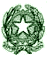 Ministero dell’Istruzione, dell’Università e della RicercaDirezione Generale per Ufficio VI - Ambito Territoriale per la provincia di NapoliProt. n. 19976/1                                                                    Napoli 25/08/2016IL  DIRIGENTEVISTO    la bozza del C.C.N.I. che disciplina le utilizzazioni e le assegnazioni provvisorie del personale docente, educativo ed ATA per l’anno scolastico 2016/2017;VISTE  le istanze di utilizzazione ed assegnazione provvisoria, prodotte nei termini, dal personale non docente di tutte le  scuole statali di ogni ordine e grado con le relative precedenze;VISTI    gli atti di Ufficio:AVVISA	Sono pubblicati gli del personale ATA richiedente l’utilizzazione e l’assegnazione provvisoria per l’anno scolastico 2016/2017.	In allegato si trasmettono gli elenchi di cui sopra.                                                                                                         Il Dirigente                                                                                                   Maria Teresa De Lisa